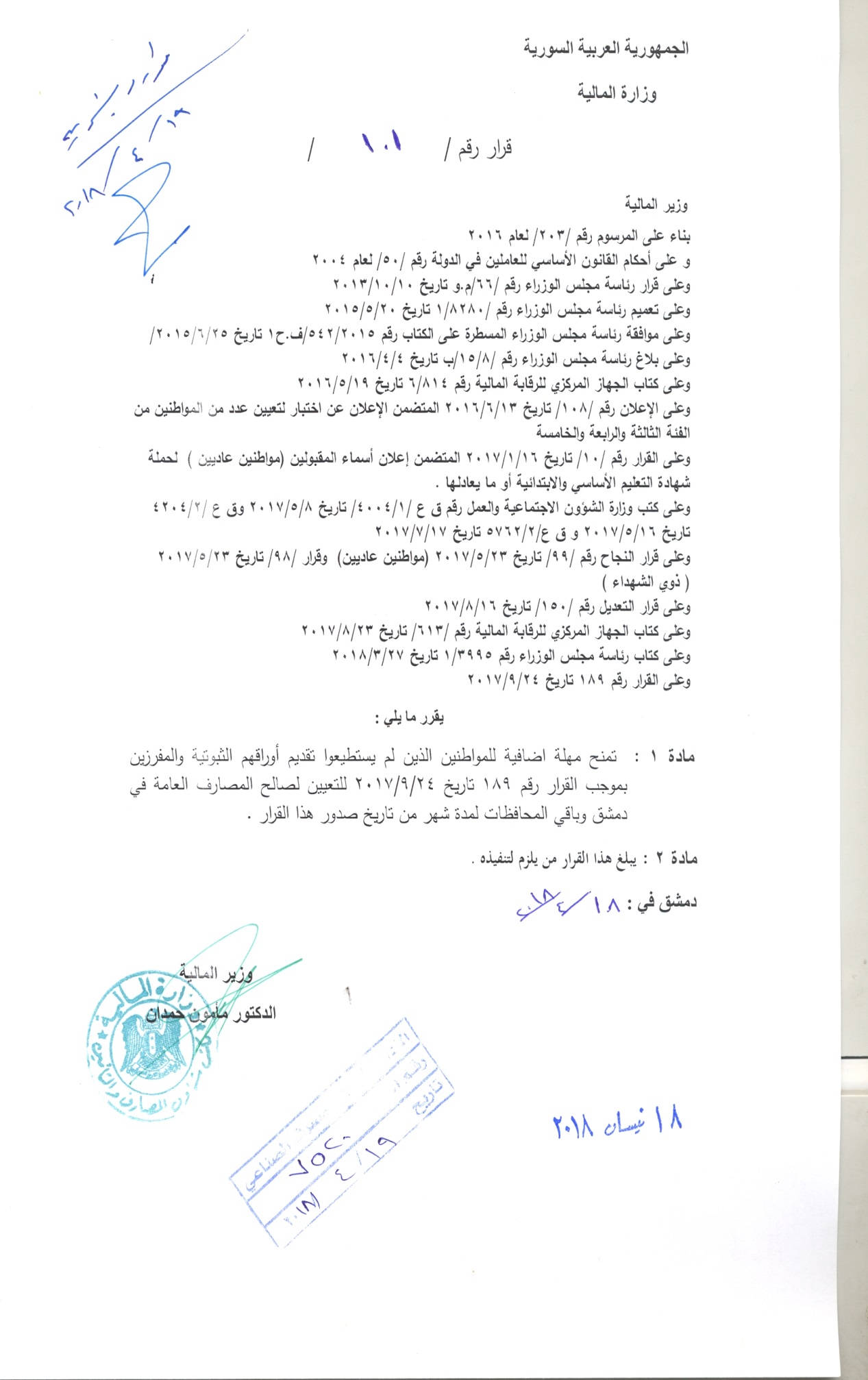 نتائج المقبولين للتعيين  من قرار الناجحين بمسابقة المصارف العامة للفئة الثالثة في محافظة دمشقبوظيفة كاتب – كاتب مساعد ( مواطنين عاديين )نتائج المقبولين من قرار الناجحين بمسابقة المصارف العامة للفئة الخامسة  في محافظة دمشق( مواطنين عاديين )الوظيفة حارس – تعليم أساسينتائج المقبولين للتعيين من قرار  الناجحين بمسابقة المصارف العامة للفئة الخامسة  في محافظة دمشق ( مواطنين عاديين )لوظيفة حارس – تعليم إبتدائينتائج المقبولين للتعيين من قرار  الناجحين بمسابقة المصارف العامة للفئة الخامسة  في محافظة دمشق( مواطنين عاديين )الوظيفة آذن – تعليم أساسينتائج المقبولين للتعيين من قرار  الناجحين بمسابقة المصارف العامة للفئة الخامسة  في محافظة دمشق                                         ( مواطنين عاديين )الوظيفة آذن – تعليم إبتدائينتائج المقبولين للتعيين من قرار الناجحين بمسابقة المصارف العامة للفئة الخامسة  في محافظة الحسكة ( مواطنين عاديين )الوظيفة حارس – تعليم أساسينتائج المقبولين للتعيين من قرار  الناجحين بمسابقة المصارف العامة للفئة الخامسة  في محافظة الحسكة ( مواطنين عاديين )لوظيفة آذن – تعليم أساسي===============================التسلسلالاسم والشهرةاسم الابالعلامةجهة الفرز56منى  الذيابعبد الله90.7المصرف الصناعي246هناء  حسنمحمد81.5المصرف التجاري السوريالتسلسلالاسم والشهرةاسم الابالعلامةجهة الفرز4مصطفى صناع نادر 84.0مصرف التوفير 5عبد القادر النجارصبحي 84.0مصرف التوفير التسلسلالاسم والشهرةاسم الابالعلامةجهة الفرز9مهيب المصريعبد الوهاب 96.0المصرف الصناعي10نذير داودجعفر 94.8مصرف التسليف الشعبيالتسلسلالاسم والشهرةاسم الابالعلامةجهة الفرز1رولا قاسم مصطفى98.6المصرف التجاري 6نعيمه الحميديعوض 93.0المصرف الزراعي التعاونيالتسلسلالإسم والشهرةاسم الأبالعلامةجهة الفرز 8نسرين درويشدمر 92.7المصرف الزراعي التعاونيالتسلسلالإسم والشهرةاسم الأبالعلامةجهة الفرز 2مالك طعمهخلف 94.5مصرف التوفير التسلسلالإسم والشهرةاسم الأبالعلامةجهة الفرز 1محمود العجرش موسى 93.4مصرف التوفير 